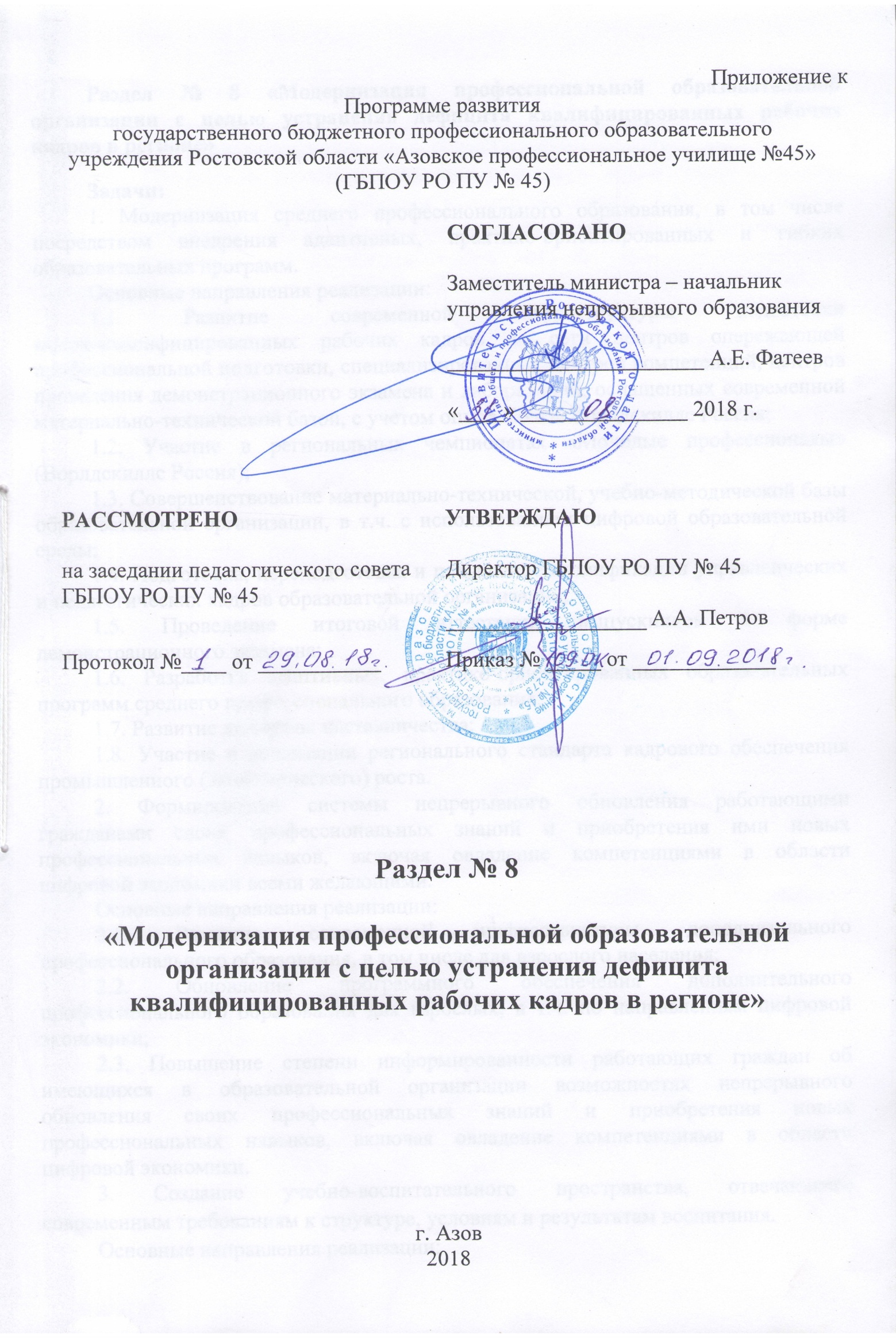 Раздел № 8 «Модернизация профессиональной образовательной организации с целью устранения дефицита квалифицированных рабочих кадров в регионе»Задачи:1. Модернизация среднего профессионального образования, в том числе посредством внедрения адаптивных, практико-ориентированных и гибких образовательных программ.Основные направления реализации:1.1. Развитие современной инфраструктуры подготовки высококвалифицированных рабочих кадров из сети центров опережающей профессиональной подготовки, специализированных центров компетенций, центров проведения демонстрационного экзамена и лабораторий, оснащенных современной материально-технической базой, с учетом опыта Союза Ворлдскиллс Россия и;1.2. Участие в региональных чемпионатах «Молодые профессионалы» (Ворлдскиллс Россия) и Абилимпикс;1.3. Совершенствование материально-технической, учебно-методической базы образовательной организации, в т.ч. с использованием цифровой образовательной среды;1.4. Подготовка, переподготовка и повышение квалификации управленческих и педагогических кадров образовательной организации;1.5. Проведение итоговой аттестации выпускников в форме демонстрационного экзамена;1.6. Разработка адаптивных, практико-ориентированных образовательных программ среднего профессионального образования;1.7. Развитие движения наставничества;1.8. Участие в реализации регионального стандарта кадрового обеспечения промышленного (экономического) роста.2. Формирование системы непрерывного обновления работающими гражданами своих профессиональных знаний и приобретения ими новых профессиональных навыков, включая овладение компетенциями в области цифровой экономики всеми желающими.Основные направления реализации:2.1. Развитие современной инфраструктуры дополнительного профессионального образования, в том числе для взрослого населения;2.2. Обновление программного обеспечения дополнительного профессионального образования для взрослых, в т.ч. по направлениям цифровой экономики;2.3. Повышение степени информированности работающих граждан об имеющихся в образовательной организации возможностях непрерывного обновления своих профессиональных знаний и приобретения новых профессиональных навыков, включая овладение компетенциями в области цифровой экономики.3. Создание учебно-воспитательного пространства, отвечающего современным требованиям к структуре, условиям и результатам воспитания.Основные направления реализации:3.1.	Формирование навыков проектной деятельности для организации добровольческих акций, проектов, движений патриотической направленности совместно с обучающимися, родителями, общественными объединениями;3.2.	Повышение уровня знаний нормативной и концептуальной основы современной государственной политики в сфере воспитания детей и молодежи: проведение проектных занятий по реализации основных направлений Распоряжения Правительства Российской Федерации от 29.05.2015 № 996-р «Об утверждении Стратегии развития воспитания в Российской Федерации на период до 2025 года»;3.3.	Формирование мотивационной основы для активного участия педагогов в процессе воспитательной работы, разработки программно-методической основы и демонстрации моделей поведения;3.4.	Поддержка инициатив продвижения музейного воспитания.Нормативно-правовое обеспечение:1. ФЗ от 29.12.2012 года №273-ФЗ «Об образовании в Российской Федерации»;2. 	Распоряжение Правительства РФ от 05.03.2015г. № 366-р «Об утверждении плана мероприятий, направленных популяризацию рабочих и инженерных профессий»;3.	Комплекс мер, направленных на совершенствование системы среднего профессионального образования на 2015-2020 годы, утвержденный распоряжением Правительства РФ от 3.03.2015 г. №349-р;4.	Федеральная целевая программа развития образования на 2016-2020 годы, утвержденная Постановлением Правительства РФ от 23.05.2015 г. №497 (с изменениями и дополнениями от 25.05.2016 г.);5.	Изменения в отраслях социальной сферы, направленные на повышение эффективности образования в Ростовской области, утвержденные Постановлением Правительства Ростовской области от 25.04.2013 года № 241;6.	Комплекс мер по реализации пункта 1 Указа Президента Российской Федерации от 07.05.2012 года №599 «О мерах по реализации государственной политики в области образования и науки» в Ростовской области;7.	Постановление Правительства Ростовской области от 25.09.2013 года № 596 «Об утверждении государственной программы Ростовской области «Развитие образования»;8. Указ Президента РФ от 07.05.2018 года №204 «О национальных целях и стратегических задачах развития РФ на период до 2024 года»;9. Стратегия социально-экономического развития Ростовской области.План мероприятий по реализации Раздела № 8 «Модернизация профессиональной образовательной организации с целью устранения дефицита квалифицированных рабочих кадров в регионе» с указанием конкретных сроков исполнения и ожидаемых результатовФинансовое обеспечение реализации Раздела № 8 «Модернизация профессиональной образовательной организации с целью устранения дефицита квалифицированных рабочих кадров в регионе»№ п/пМероприятияОтветственные исполнителиОтветственные исполнителиВид документа и (или) результатСрокиреализацииСрокиреализацииЗадача 1. Модернизация среднего профессионального образования, в том числе посредством внедрения адаптивных, практико-ориентированных и гибких образовательных программЗадача 1. Модернизация среднего профессионального образования, в том числе посредством внедрения адаптивных, практико-ориентированных и гибких образовательных программЗадача 1. Модернизация среднего профессионального образования, в том числе посредством внедрения адаптивных, практико-ориентированных и гибких образовательных программЗадача 1. Модернизация среднего профессионального образования, в том числе посредством внедрения адаптивных, практико-ориентированных и гибких образовательных программЗадача 1. Модернизация среднего профессионального образования, в том числе посредством внедрения адаптивных, практико-ориентированных и гибких образовательных программЗадача 1. Модернизация среднего профессионального образования, в том числе посредством внедрения адаптивных, практико-ориентированных и гибких образовательных программЗадача 1. Модернизация среднего профессионального образования, в том числе посредством внедрения адаптивных, практико-ориентированных и гибких образовательных программНаправление 1.1. Развитие современной инфраструктуры подготовки высококвалифицированных рабочих кадров из сети центров опережающей профессиональной подготовки, специализированных центров компетенций, центров проведения демонстрационного экзамена и лабораторий, оснащенных современной материально-технической базой, с учетом опыта Союза Ворлдскиллс РоссияНаправление 1.1. Развитие современной инфраструктуры подготовки высококвалифицированных рабочих кадров из сети центров опережающей профессиональной подготовки, специализированных центров компетенций, центров проведения демонстрационного экзамена и лабораторий, оснащенных современной материально-технической базой, с учетом опыта Союза Ворлдскиллс РоссияНаправление 1.1. Развитие современной инфраструктуры подготовки высококвалифицированных рабочих кадров из сети центров опережающей профессиональной подготовки, специализированных центров компетенций, центров проведения демонстрационного экзамена и лабораторий, оснащенных современной материально-технической базой, с учетом опыта Союза Ворлдскиллс РоссияНаправление 1.1. Развитие современной инфраструктуры подготовки высококвалифицированных рабочих кадров из сети центров опережающей профессиональной подготовки, специализированных центров компетенций, центров проведения демонстрационного экзамена и лабораторий, оснащенных современной материально-технической базой, с учетом опыта Союза Ворлдскиллс РоссияНаправление 1.1. Развитие современной инфраструктуры подготовки высококвалифицированных рабочих кадров из сети центров опережающей профессиональной подготовки, специализированных центров компетенций, центров проведения демонстрационного экзамена и лабораторий, оснащенных современной материально-технической базой, с учетом опыта Союза Ворлдскиллс РоссияНаправление 1.1. Развитие современной инфраструктуры подготовки высококвалифицированных рабочих кадров из сети центров опережающей профессиональной подготовки, специализированных центров компетенций, центров проведения демонстрационного экзамена и лабораторий, оснащенных современной материально-технической базой, с учетом опыта Союза Ворлдскиллс РоссияНаправление 1.1. Развитие современной инфраструктуры подготовки высококвалифицированных рабочих кадров из сети центров опережающей профессиональной подготовки, специализированных центров компетенций, центров проведения демонстрационного экзамена и лабораторий, оснащенных современной материально-технической базой, с учетом опыта Союза Ворлдскиллс РоссияОснащение мастерской по профессии  «Официант, бармен» современным технологичным оборудованием с учетом опыта участи в региональном чемпионатах «Молодые профессионалы» (Ворлдскиллс Россия)зам. дир. по УПР Банушина С.Ю., старший мастер Попова Г.Н., зам.дир. по Б и МТО Вечкаев А.О.зам. дир. по УПР Банушина С.Ю., старший мастер Попова Г.Н., зам.дир. по Б и МТО Вечкаев А.О.Создание условий для подготовки кадров в соответствии с международными стандартами и передовыми технологиями В течение всего периода В течение всего периодаНаправление 1.2. Участие в региональных чемпионатах «Молодые профессионалы» (Ворлдскиллс Россия) Направление 1.2. Участие в региональных чемпионатах «Молодые профессионалы» (Ворлдскиллс Россия) Направление 1.2. Участие в региональных чемпионатах «Молодые профессионалы» (Ворлдскиллс Россия) Направление 1.2. Участие в региональных чемпионатах «Молодые профессионалы» (Ворлдскиллс Россия) Направление 1.2. Участие в региональных чемпионатах «Молодые профессионалы» (Ворлдскиллс Россия) Направление 1.2. Участие в региональных чемпионатах «Молодые профессионалы» (Ворлдскиллс Россия) Направление 1.2. Участие в региональных чемпионатах «Молодые профессионалы» (Ворлдскиллс Россия) Участие обучающихся училища региональном чемпионате «Молодые профессионалы» (Ворлдскиллс Россия) в компетенциях Ресторанный сервис и Сварочные технологииИ.О. зам. дир. по УМР Головатенко И.В., зам. дир. по УПР Банушина С.Ю., председатели методических комиссий Резниченко Л.В., Курбет О.В., мастера п/оИ.О. зам. дир. по УМР Головатенко И.В., зам. дир. по УПР Банушина С.Ю., председатели методических комиссий Резниченко Л.В., Курбет О.В., мастера п/оПовышение  профессионального уровня обучающихся по профессии «Сварщик (ручной и частично механизированной сварки (наплавки)» и «Официант, бармен», получение сертификата участника или победителя в соответствующих компетенцияхежегодноежегодноНаправление 1.3. Совершенствование материально-технической, учебно-методической базы образовательной организации, в т.ч. с использованием цифровой образовательной средыНаправление 1.3. Совершенствование материально-технической, учебно-методической базы образовательной организации, в т.ч. с использованием цифровой образовательной средыНаправление 1.3. Совершенствование материально-технической, учебно-методической базы образовательной организации, в т.ч. с использованием цифровой образовательной средыНаправление 1.3. Совершенствование материально-технической, учебно-методической базы образовательной организации, в т.ч. с использованием цифровой образовательной средыНаправление 1.3. Совершенствование материально-технической, учебно-методической базы образовательной организации, в т.ч. с использованием цифровой образовательной средыНаправление 1.3. Совершенствование материально-технической, учебно-методической базы образовательной организации, в т.ч. с использованием цифровой образовательной средыНаправление 1.3. Совершенствование материально-технической, учебно-методической базы образовательной организации, в т.ч. с использованием цифровой образовательной среды1Приобретение  программных электронных тренажеров для обучения по профессии «Станочник (металлообработка)»зам. дир. по УПР Банушина С.Ю., старший мастер Попова Г.Н., зам.дир. по Б и МТО Вечкаев А.О.зам. дир. по УПР Банушина С.Ю., старший мастер Попова Г.Н., зам.дир. по Б и МТО Вечкаев А.О.Повышение  профессионального уровня обучающихся по профессии «Станочник (металлообработка)»2022г.2022г.2Обновление программного обеспечения 1С Кадры и Электронный документооборот для обучающихся по профессии «Секретарь»; по профессии «Продавец, контролер-кассир» POS- терминала зам. дир. по УПР Банушина С.Ю., старший мастер Попова Г.Н., зам.дир. по Б и МТО Вечкаев А.О.зам. дир. по УПР Банушина С.Ю., старший мастер Попова Г.Н., зам.дир. по Б и МТО Вечкаев А.О.Повышение  профессионального уровня обучающихся по профессиям «Секретарь» и «Продавец, контролер-кассир»2019г2019г3Приобретение инструментов и расходных материалов для обучения по профессиямзам.дир. по Б и МТО Вечкаев А.О.зам.дир. по Б и МТО Вечкаев А.О.Повышение качества овладения навыков ВПД в рамках УПВ течение всего периодаВ течение всего периодаНаправление 1.4. Подготовка, переподготовка и повышение квалификации управленческих и педагогических кадров образовательной организацииНаправление 1.4. Подготовка, переподготовка и повышение квалификации управленческих и педагогических кадров образовательной организацииНаправление 1.4. Подготовка, переподготовка и повышение квалификации управленческих и педагогических кадров образовательной организацииНаправление 1.4. Подготовка, переподготовка и повышение квалификации управленческих и педагогических кадров образовательной организацииНаправление 1.4. Подготовка, переподготовка и повышение квалификации управленческих и педагогических кадров образовательной организацииНаправление 1.4. Подготовка, переподготовка и повышение квалификации управленческих и педагогических кадров образовательной организацииНаправление 1.4. Подготовка, переподготовка и повышение квалификации управленческих и педагогических кадров образовательной организации1Прохождение стажировки по соответствующим профессиям мастерами п/о и преподавателями профцикла на базе предприятии-работодателейзам. дир. по УПР Банушина С.Ю., старший мастер             Попова Г.Н.зам. дир. по УПР Банушина С.Ю., старший мастер             Попова Г.Н.Повышение уровня профессионального мастерства по профессиямСогласно графикаСогласно графикаНаправление 1.5. Проведение итоговой аттестации выпускников в форме демонстрационного экзаменаНаправление 1.5. Проведение итоговой аттестации выпускников в форме демонстрационного экзаменаНаправление 1.5. Проведение итоговой аттестации выпускников в форме демонстрационного экзаменаНаправление 1.5. Проведение итоговой аттестации выпускников в форме демонстрационного экзаменаНаправление 1.5. Проведение итоговой аттестации выпускников в форме демонстрационного экзаменаНаправление 1.5. Проведение итоговой аттестации выпускников в форме демонстрационного экзаменаНаправление 1.5. Проведение итоговой аттестации выпускников в форме демонстрационного экзамена1Проведение демонстрационного экзамена для выпускающихся в 2021 г. согласно профессионального стандарта по профессии «Мастер общестроительных работ» зам. дир. по УПР Банушина С.Ю., старший мастер   Попова Г.Н., работодателизам. дир. по УПР Банушина С.Ю., старший мастер   Попова Г.Н., работодателиОпределение уровня знаний, умений и навыков выпускников в соответствии с международными требованиямиИюнь 2021г.Июнь 2021г.2.Подготовка к переходу на проведение итоговой аттестации выпускников в форме демонстрационного экзамена по профессиямзам. дир. по УПР Банушина С.Ю., старший мастер       Попова Г.Н., работодателизам. дир. по УПР Банушина С.Ю., старший мастер       Попова Г.Н., работодателиМоделирование реальных производственных условий для демонстрации выпускниками профессиональных умений и навыковС 2019г.С 2019г.Направление 1.6. Разработка адаптивных, практико-ориентированных образовательных программ среднего профессионального образованияНаправление 1.6. Разработка адаптивных, практико-ориентированных образовательных программ среднего профессионального образованияНаправление 1.6. Разработка адаптивных, практико-ориентированных образовательных программ среднего профессионального образованияНаправление 1.6. Разработка адаптивных, практико-ориентированных образовательных программ среднего профессионального образованияНаправление 1.6. Разработка адаптивных, практико-ориентированных образовательных программ среднего профессионального образованияНаправление 1.6. Разработка адаптивных, практико-ориентированных образовательных программ среднего профессионального образованияНаправление 1.6. Разработка адаптивных, практико-ориентированных образовательных программ среднего профессионального образованияДальнейшее внедрение ФГОС СПО 4 поколения. Разработка учебных планов, обучающих программ и модулей, учебно-методической документации нового поколения с целью постепенного перехода на практико-ориентированные технологии обучения.И.О. зам. дир. по УМР Головатенко И.В.,И.О. зам. дир. по УМР Головатенко И.В.,Практическая направленность учебных занятий и индивидуализация подхода к учебным возможностям обучающихсяВ течение всего периодаВ течение всего периодаНаправление 1.7. Развитие движения наставничестваНаправление 1.7. Развитие движения наставничестваНаправление 1.7. Развитие движения наставничестваНаправление 1.7. Развитие движения наставничестваНаправление 1.7. Развитие движения наставничестваНаправление 1.7. Развитие движения наставничестваНаправление 1.7. Развитие движения наставничества1Подписание договора о социальном партнерстве с ООО «Гринмакс» о прохождении обучающимися по профессиям «Сварщик (ручной и частично механизированной сварки (наплавки)»  и «Станочник (металлообработка)» производственной практики с закреплением наставников из числа специалистов  предприятияСтарший мастер Попова Г.Н., мастер п/оСтарший мастер Попова Г.Н., мастер п/оЗакрепление выпускников на рабочих местах предприятия, адаптация обучающихся  на реально существующих рабочих местахВ течение всего периодаВ течение всего периодаНаправление 1.8. Участие в реализации регионального стандарта кадрового обеспечения промышленного (экономического) ростаНаправление 1.8. Участие в реализации регионального стандарта кадрового обеспечения промышленного (экономического) ростаНаправление 1.8. Участие в реализации регионального стандарта кадрового обеспечения промышленного (экономического) ростаНаправление 1.8. Участие в реализации регионального стандарта кадрового обеспечения промышленного (экономического) ростаНаправление 1.8. Участие в реализации регионального стандарта кадрового обеспечения промышленного (экономического) ростаНаправление 1.8. Участие в реализации регионального стандарта кадрового обеспечения промышленного (экономического) ростаНаправление 1.8. Участие в реализации регионального стандарта кадрового обеспечения промышленного (экономического) роста1Проведение профориентационной работы среди обучающихся школ города и района с ориентацией на получение образования по программам подготовки квалифицированных рабочихДиректор ГБПОУ РО ПУ №45 Петров А.А., Зам. дир. по УПР Банушина С.Ю., Зам. дир. по УВР Артеменко Е.А,Выполнение  контрольных цифр приема на 100%Выполнение  контрольных цифр приема на 100%Выполнение  контрольных цифр приема на 100%Ежегодно до 30 ноября2Формирование требований к профессиональным и личностным компетенциям обучающихся согласно требований работодателейИ.О. зам. дир. по УМР Головатенко И.В.,Ориентированность подготовки рабочих кадров для конкретного работодателяОриентированность подготовки рабочих кадров для конкретного работодателяОриентированность подготовки рабочих кадров для конкретного работодателяежегодно3Разработка и согласование образовательных программ с работодателями - социальными партнерамиИ.О. зам. дир. по УМР Головатенко И.В., Зам. дир. по УПР Банушина С.Ю.ежегодноЗадача 2. Формирование системы непрерывного обновления работающими гражданами своих профессиональных знаний и приобретения ими новых профессиональных навыков, включая овладение компетенциями в области цифровой экономики всеми желающимиЗадача 2. Формирование системы непрерывного обновления работающими гражданами своих профессиональных знаний и приобретения ими новых профессиональных навыков, включая овладение компетенциями в области цифровой экономики всеми желающимиЗадача 2. Формирование системы непрерывного обновления работающими гражданами своих профессиональных знаний и приобретения ими новых профессиональных навыков, включая овладение компетенциями в области цифровой экономики всеми желающимиЗадача 2. Формирование системы непрерывного обновления работающими гражданами своих профессиональных знаний и приобретения ими новых профессиональных навыков, включая овладение компетенциями в области цифровой экономики всеми желающимиЗадача 2. Формирование системы непрерывного обновления работающими гражданами своих профессиональных знаний и приобретения ими новых профессиональных навыков, включая овладение компетенциями в области цифровой экономики всеми желающимиЗадача 2. Формирование системы непрерывного обновления работающими гражданами своих профессиональных знаний и приобретения ими новых профессиональных навыков, включая овладение компетенциями в области цифровой экономики всеми желающимиЗадача 2. Формирование системы непрерывного обновления работающими гражданами своих профессиональных знаний и приобретения ими новых профессиональных навыков, включая овладение компетенциями в области цифровой экономики всеми желающимиНаправление 2.1. Развитие современной инфраструктуры дополнительного профессионального образования,                           в том числе для взрослого населенияНаправление 2.1. Развитие современной инфраструктуры дополнительного профессионального образования,                           в том числе для взрослого населенияНаправление 2.1. Развитие современной инфраструктуры дополнительного профессионального образования,                           в том числе для взрослого населенияНаправление 2.1. Развитие современной инфраструктуры дополнительного профессионального образования,                           в том числе для взрослого населенияНаправление 2.1. Развитие современной инфраструктуры дополнительного профессионального образования,                           в том числе для взрослого населенияНаправление 2.1. Развитие современной инфраструктуры дополнительного профессионального образования,                           в том числе для взрослого населенияНаправление 2.1. Развитие современной инфраструктуры дополнительного профессионального образования,                           в том числе для взрослого населенияПредоставление услуг по профессиональной подготовке взрослого населения по договорам с Центром занятости населения г. Азова, предприятиями-заказчиками и индивидуальным договорам. Старший мастер Попова Г.Н.Старший мастер Попова Г.Н.Получение внебюджетных средств для развития материально-технической базы училищаВ течение всего периодаВ течение всего периодаПолучение второй профессии обучающимися училища в форме профессиональной подготовкиСтарший мастер Попова Г.Н.Старший мастер Попова Г.Н.Получение дополнительного профессионального образования обучающимися училищаВ течение всего периодаВ течение всего периодаНаправление 2.2. Обновление программного обеспечения дополнительного профессионального образования для взрослых, в т.ч. по направлениям цифровой экономикиНаправление 2.2. Обновление программного обеспечения дополнительного профессионального образования для взрослых, в т.ч. по направлениям цифровой экономикиНаправление 2.2. Обновление программного обеспечения дополнительного профессионального образования для взрослых, в т.ч. по направлениям цифровой экономикиНаправление 2.2. Обновление программного обеспечения дополнительного профессионального образования для взрослых, в т.ч. по направлениям цифровой экономикиНаправление 2.2. Обновление программного обеспечения дополнительного профессионального образования для взрослых, в т.ч. по направлениям цифровой экономикиНаправление 2.2. Обновление программного обеспечения дополнительного профессионального образования для взрослых, в т.ч. по направлениям цифровой экономикиНаправление 2.2. Обновление программного обеспечения дополнительного профессионального образования для взрослых, в т.ч. по направлениям цифровой экономики1Приобретение  программных электронных тренажеров для обучения по профессии «Станочник (металлообработка)»зам. дир. по УПР Банушина С.Ю., старший мастер Попова Г.Н., зам.дир. по Б и МТО Вечкаев А.О.зам. дир. по УПР Банушина С.Ю., старший мастер Попова Г.Н., зам.дир. по Б и МТО Вечкаев А.О.Повышение  профессионального уровня обучающихся по профессии «Станочник (металлообработка)»2022г.2022г.2.3. Повышение степени информированности работающих граждан об имеющихся в образовательной организации возможностях непрерывного обновления своих профессиональных знаний и приобретения новых профессиональных навыков, включая овладение компетенциями в области цифровой экономики.2.3. Повышение степени информированности работающих граждан об имеющихся в образовательной организации возможностях непрерывного обновления своих профессиональных знаний и приобретения новых профессиональных навыков, включая овладение компетенциями в области цифровой экономики.2.3. Повышение степени информированности работающих граждан об имеющихся в образовательной организации возможностях непрерывного обновления своих профессиональных знаний и приобретения новых профессиональных навыков, включая овладение компетенциями в области цифровой экономики.2.3. Повышение степени информированности работающих граждан об имеющихся в образовательной организации возможностях непрерывного обновления своих профессиональных знаний и приобретения новых профессиональных навыков, включая овладение компетенциями в области цифровой экономики.2.3. Повышение степени информированности работающих граждан об имеющихся в образовательной организации возможностях непрерывного обновления своих профессиональных знаний и приобретения новых профессиональных навыков, включая овладение компетенциями в области цифровой экономики.2.3. Повышение степени информированности работающих граждан об имеющихся в образовательной организации возможностях непрерывного обновления своих профессиональных знаний и приобретения новых профессиональных навыков, включая овладение компетенциями в области цифровой экономики.2.3. Повышение степени информированности работающих граждан об имеющихся в образовательной организации возможностях непрерывного обновления своих профессиональных знаний и приобретения новых профессиональных навыков, включая овладение компетенциями в области цифровой экономики.1 Привлечение СМИ к информированности работающих граждан об имеющихся в образовательной организации возможностях непрерывного обновления своих профессиональных знаний и приобретения новых профессиональных навыков (объявления в газетах, на телевидении, через сеть Интернет)Зам. дир. по УПР Банушина С.Ю., старший мастер Попова Г.Н.Зам. дир. по УПР Банушина С.Ю., старший мастер Попова Г.Н.Увеличение численности граждан желающих повысить уровень профессиональных знаний и приобретения новых профессиональных навыковВ течение всего периодаВ течение всего периода2 Регулярное обновление информации на сайте училища  Преподаватель информатики Булочникова Л.В.Преподаватель информатики Булочникова Л.В.Увеличение численности граждан желающих повысить уровень профессиональных знаний и приобретения новых профессиональных навыковВ течение всего периодаВ течение всего периода3 Информирование граждан, зарегистрированных в Центре занятости г. Азова в качестве безработных о возможностях приобретения новых профессиональных навыков и их переобучение в рамках договора с ЦЗН г.Азовастарший мастер Попова Г.Н.старший мастер Попова Г.Н.Увеличение численности граждан желающих повысить уровень профессиональных знаний и приобретения новых профессиональных навыковВ течение всего периодаВ течение всего периодаЗадача 3. Создание учебно-воспитательного пространства, отвечающего современным требованиям к структуре, условиям и результатам воспитанияЗадача 3. Создание учебно-воспитательного пространства, отвечающего современным требованиям к структуре, условиям и результатам воспитанияЗадача 3. Создание учебно-воспитательного пространства, отвечающего современным требованиям к структуре, условиям и результатам воспитанияЗадача 3. Создание учебно-воспитательного пространства, отвечающего современным требованиям к структуре, условиям и результатам воспитанияЗадача 3. Создание учебно-воспитательного пространства, отвечающего современным требованиям к структуре, условиям и результатам воспитанияЗадача 3. Создание учебно-воспитательного пространства, отвечающего современным требованиям к структуре, условиям и результатам воспитанияНаправление 3.1.Формирование навыков проектной деятельности для организации добровольческих акций, проектов, движений патриотической направленности совместно с обучающимися, родителями, общественными объединениямиНаправление 3.1.Формирование навыков проектной деятельности для организации добровольческих акций, проектов, движений патриотической направленности совместно с обучающимися, родителями, общественными объединениямиНаправление 3.1.Формирование навыков проектной деятельности для организации добровольческих акций, проектов, движений патриотической направленности совместно с обучающимися, родителями, общественными объединениямиНаправление 3.1.Формирование навыков проектной деятельности для организации добровольческих акций, проектов, движений патриотической направленности совместно с обучающимися, родителями, общественными объединениямиНаправление 3.1.Формирование навыков проектной деятельности для организации добровольческих акций, проектов, движений патриотической направленности совместно с обучающимися, родителями, общественными объединениямиНаправление 3.1.Формирование навыков проектной деятельности для организации добровольческих акций, проектов, движений патриотической направленности совместно с обучающимися, родителями, общественными объединениями1Поддержка и участие в работе клубов «Десант», «Вымпел» и «Юный спасатель»Преп. Панасюк Ю.Ф.Преп. Панасюк Ю.Ф.Привлечение участников клубов, их родителей к организации и проведению  мероприятий патриотической направленностиВ течение всего периодаВ течение всего периода2Реализация проектов «Не гаснет памяти свеча», «Моя свеча, мои истоки» совместно с движением «Отцы Дона», Министерства общего и профессионального образования Ростовской области «Воспитан на Дону»Зам. дир. по УВР Артеменко Е.А, председатель метод. комиссии классных рук. Бегмурадова И.Г.Зам. дир. по УВР Артеменко Е.А, председатель метод. комиссии классных рук. Бегмурадова И.Г.Книга памяти, публикация  информации в Летописи г. Азова В течение всего периодаВ течение всего периода3Участие во Всероссийской акции «Отцовский патруль» под руководством общественной организации «Отцы Дона» и  ДНД родителей обучающихсяДиректор ГБПОУ РО ПУ №45, председатель региональной благотворительной общественной организации «Отцы Дона» Петров А.А. Директор ГБПОУ РО ПУ №45, председатель региональной благотворительной общественной организации «Отцы Дона» Петров А.А. Дежурство родителей на территории города в вечернее времяВ течение всего периодаВ течение всего периодаНаправление 3.2.Повышение уровня знаний нормативной и концептуальной основы                                                      современной государственной политики в сфере воспитания детей и молодежи:                                                                 проведение проектных занятий   по реализации основных направлений Распоряжения Правительства Российской Федерации от 29.05.2015 № 996-р «Об утверждении Стратегии развития воспитания в Российской Федерации на период до 2025 года»Направление 3.2.Повышение уровня знаний нормативной и концептуальной основы                                                      современной государственной политики в сфере воспитания детей и молодежи:                                                                 проведение проектных занятий   по реализации основных направлений Распоряжения Правительства Российской Федерации от 29.05.2015 № 996-р «Об утверждении Стратегии развития воспитания в Российской Федерации на период до 2025 года»Направление 3.2.Повышение уровня знаний нормативной и концептуальной основы                                                      современной государственной политики в сфере воспитания детей и молодежи:                                                                 проведение проектных занятий   по реализации основных направлений Распоряжения Правительства Российской Федерации от 29.05.2015 № 996-р «Об утверждении Стратегии развития воспитания в Российской Федерации на период до 2025 года»Направление 3.2.Повышение уровня знаний нормативной и концептуальной основы                                                      современной государственной политики в сфере воспитания детей и молодежи:                                                                 проведение проектных занятий   по реализации основных направлений Распоряжения Правительства Российской Федерации от 29.05.2015 № 996-р «Об утверждении Стратегии развития воспитания в Российской Федерации на период до 2025 года»Направление 3.2.Повышение уровня знаний нормативной и концептуальной основы                                                      современной государственной политики в сфере воспитания детей и молодежи:                                                                 проведение проектных занятий   по реализации основных направлений Распоряжения Правительства Российской Федерации от 29.05.2015 № 996-р «Об утверждении Стратегии развития воспитания в Российской Федерации на период до 2025 года»Направление 3.2.Повышение уровня знаний нормативной и концептуальной основы                                                      современной государственной политики в сфере воспитания детей и молодежи:                                                                 проведение проектных занятий   по реализации основных направлений Распоряжения Правительства Российской Федерации от 29.05.2015 № 996-р «Об утверждении Стратегии развития воспитания в Российской Федерации на период до 2025 года»1Проведение занятий в «Школе классных руководителей» по изучению и включению в план воспитательной работы основных направлений Стратегии развития воспитания в РФ на период до 2015г.Зам. дир. по УВР Артеменко Е.А, председатель методической комиссии классных рук. Бегмурадова И.Г.Зам. дир. по УВР Артеменко Е.А, председатель методической комиссии классных рук. Бегмурадова И.Г.Использование в воспитательной работе Распоряжения Правительства Российской Федерации от 29.05.2015  № 996-р «Об утверждении Стратегии развития воспитания в Российской Федерации на период до 2025 года»В течение всего периодаВ течение всего периодаНаправление 3.3.Формирование мотивационной основы для активного участия педагогов в процессе воспитательной работы, разработки программно-методической основы и демонстрации моделей поведенияНаправление 3.3.Формирование мотивационной основы для активного участия педагогов в процессе воспитательной работы, разработки программно-методической основы и демонстрации моделей поведенияНаправление 3.3.Формирование мотивационной основы для активного участия педагогов в процессе воспитательной работы, разработки программно-методической основы и демонстрации моделей поведенияНаправление 3.3.Формирование мотивационной основы для активного участия педагогов в процессе воспитательной работы, разработки программно-методической основы и демонстрации моделей поведенияНаправление 3.3.Формирование мотивационной основы для активного участия педагогов в процессе воспитательной работы, разработки программно-методической основы и демонстрации моделей поведенияНаправление 3.3.Формирование мотивационной основы для активного участия педагогов в процессе воспитательной работы, разработки программно-методической основы и демонстрации моделей поведения1Оказание методической помощи при проведении тематических классных часов и конкурсовЗам. дир. по УВР Артеменко Е.А.Зам. дир. по УВР Артеменко Е.А.Качественное проведение мероприятий, создание портфолио группыВ течение всего периодаВ течение всего периода2Оказание содействия в прохождении аттестацииЗам. дир. по УПР Банушина С.Ю.,Зам. дир. по УПР Банушина С.Ю.,Подтверждение или повышение квалификационной категорииВ течение всего периодаВ течение всего периода3Объявление благодарности, награждение грамотами,  благодарственными письмами отраслевыми, от администрации города, общественных организаций, администрации училищаЗам. дир. по УВР Артеменко Е.А,  Зам. дир. поУПР Банушина С.Ю.,Зам. дир. по УВР Артеменко Е.А,  Зам. дир. поУПР Банушина С.Ю.,Моральный стимул участия педагога в воспитательной работеВ течение всего периодаВ течение всего периодаНаправление 3.4. Поддержка инициатив продвижения музейного воспитания.Направление 3.4. Поддержка инициатив продвижения музейного воспитания.Направление 3.4. Поддержка инициатив продвижения музейного воспитания.Направление 3.4. Поддержка инициатив продвижения музейного воспитания.Направление 3.4. Поддержка инициатив продвижения музейного воспитания.Направление 3.4. Поддержка инициатив продвижения музейного воспитания.1Создание концепции развития музея училища для получения сертификатаПреподаватель истории Берветова О.Б.Преподаватель истории Берветова О.Б.Получение сертификата 2021 г.2021 г.2Продолжить процесс комплектования фондов музея   Преподаватель истории        Берветова О.Б.   Преподаватель истории        Берветова О.Б.Оформление экспозицийВ течение всего периодаВ течение всего периода3.Работа исторического кружка «Краеведение»   Преподаватель истории        Берветова О.Б.   Преподаватель истории        Берветова О.Б.Оформление экспозицийВ течение всего периодаВ течение всего периода4.В рамках проекта Министерства общего и профессионального образования Ростовской области «Воспитан на Дону» совместно с обучающимися и привлечением общественных организаций, Попечительского совета произвести изготовление и установку на территории ГБПОУ РО ПУ №45 памятного знака «Участникам ВОВ, боевых действий и локальных конфликтов» Зам. дир. поУПР Банушина С.Ю., зам.дир. по Б и МТО Вечкаев А.О. Зам. дир. поУПР Банушина С.Ю., зам.дир. по Б и МТО Вечкаев А.О.Установка памятного знака«Участникам ВОВ, боевых действий и локальных конфликтов»Июнь 2018г.Июнь 2018г.№ п/пЗадачаСредства, необходимые для реализации мероприятий (тыс. руб.)Средства, необходимые для реализации мероприятий (тыс. руб.)Средства, необходимые для реализации мероприятий (тыс. руб.)Средства, необходимые для реализации мероприятий (тыс. руб.)Средства, необходимые для реализации мероприятий (тыс. руб.)Средства, необходимые для реализации мероприятий (тыс. руб.)Средства, необходимые для реализации мероприятий (тыс. руб.)Средства, необходимые для реализации мероприятий (тыс. руб.)Средства, необходимые для реализации мероприятий (тыс. руб.)Источники финансирования№ п/пЗадачаВсегопо годампо годампо годампо годампо годампо годампо годампо годамИсточники финансирования№ п/пЗадачаВсего20172018201920202021202220232024Источники финансирования1Модернизация среднего профессионального образования, в том числе посредством внедрения адаптивных, практико-ориентированных и гибких образовательных программ.21004400200500300700400800400800400800400800собственные внебюджетные средстваза счет средств бюджета Ростовской области2Формирование системы непрерывного обновления работающими гражданами своих профессиональных знаний и приобретения ими новых профессиональных навыков, включая овладение компетенциями в области цифровой экономики всеми желающими50020005020050200100400100400100400100400собственные внебюджетные средстваза счет средств бюджета Ростовской областиСоздание учебно-воспитательного пространства, отвечающего современным требованиям к структуре, условиям и результатам воспитания160011000200150020015003002000300200030020003002000собственные внебюджетные средстваза счет средств бюджета Ростовской областиИТОГО42001760045022005502400800  3200800320080032008003200собственные внебюджетные средстваза счет средств бюджета Ростовской области  Итого21600265029504000400040004000